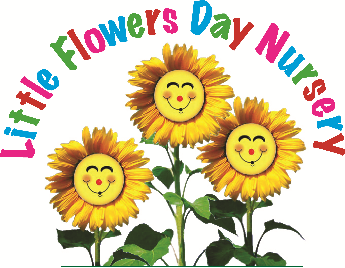 Little Flowers NurserySTANDARDS AND QUALITY REPORT                                  June 2023This report will inform you of our progress and achievements in the last session and let you know about our plans for 2023-2024. I hope that you find it helpful and informative. Catriona Johnston and Julie PurdonNursery ManagersOUR NURSERYLittle Flowers Nursery was established in 2005 and is situated in the heart of the community in the Renfrew are of Renfrewshire. The service is registered for 82 children at any one time aged from birth to school age. It operates 50 weeks of the year, 7.30am to 6pm. Staffing compromises of two Directors, two Managers; Depute Manager; two Senior Childcare Practitioner; two Room Lead Practitioners; Childcare Practitioners and Modern Apprentices. We are in partnership with Renfrewshire Council and offer a range of flexible places to support the needs of children and families. Our play spaces offer a variety of learning opportunities which supports the children to reach their full potential. The nursery has an enriching and spacious outdoor area, outdoor learning is accessed daily throughout all age groups. It is our shared vision that all our children, families, staff and the community work together to provide a safe, happy and nurturing learning environment. Learning experiences are drawn from children’s interests and children’s learning is recorded using online Learning Journals. Parents and carers are encouraged to share learning from home on these Learning Journals to strengthen home and nursery links. OUR VISION, VALUES AND AIMSLittle Flowers’ main aim is to provide your child with the lifelong skills that are required for the world we live in, to provide a quality environment for education that encourages learning through play with experiences both inside and out, which will develop the whole child. We aim to have a careful balance of care, learning and play which is guided by current legislation and framework documents. We aim to work in partnership with all families.At Little Flowers Nursery we strive to achieve this aim by implementing the following strategies:We will provide a high ratio of qualified and experienced staff, led by the manager, and supported by staff who will work effectively together to ensure that we are successful in achieving the nursery aims. Create a culture of learning that promotes leadership skills, ownership and accountability amongst the staff team that leads to improvements, creativity and positive attitudes.The manager and staff team will identify staff training needs and provide ongoing staff development and training to ensure all staff are knowledgeable with relevant documents and legislation. Training will be individualized to meet the needs of all staff.We expect and encourage everyone to build positive relationship, be respectful of each other and provide responsive care.Staff are expected to maintain a high standard of care, supervision and commitment to their roles within the nursery environment to ensure the successful implementation of our aims.The nursery environment will be bright, clean, safe and secure for children aged 6 weeks to 5 years, both indoors and out. Provide high quality resources, efficiently organised, to support effective learning and teaching.We will provide a quality environment with play experiences for our youngest children by implementing and imbedding in practice the guidance contained in Pre-birth To Three document and the Realising the AmbitionWe will follow the Curriculum for Excellence for children aged 3-5 years in order to provide quality activities and experiences to promote each Childs development and learning in all areas of the curriculum We will apply the GIRFEC approach to enable each child to become effective contributors, successful learners, responsible citizens and confident individuals We strive to provide a personalised and choice led curriculum that is relevant and coherent, whilst providing depth and breadth of learning where challenge, enjoyment and progression are encouraged.We will refer to and follow best practice as indicated by the health and social Care Standards, the SSSC Codes of PracticeWe recognise every child’s right to be safe, Healthy, Achieving, Nurtured, Respected, Responsible and Included (SHANARRI Wellbeing wheel)We promote an ethos of equality, fairness and cultural diversity, which respects and values all members of the nursery.We encourage educated risk taking with all children.We have high expectations of everyone and help each other build confidence, independence and self esteem. We work in partnership with parents to meet the individual needs of their children through ongoing observation and assessment of children’s learning. We strive to have parents as active participants within the life of the centre.SUCCESSES AND ACHIEVEMENTSWith a change of management this year one of our priorities was to develop a shared vision, the work which has been put in as a team has been significant. Staff at all levels have take on board changes positively and we appreciate the support we have received from all the children and families during this time. We have developed a planning cycle which puts children at the centre of their learning experience and the implementation of different learning zones within the playrooms have had a positive impact on staffs practice which focuses on children’s individual needs. Documentation of children’s learning continued to be recorded using online Learning Journals and floor books were implemented to track the Another focus we had this year was to develop the skills of our staff team based on their previous experience. To collate information senior management consulted with staff and observed practice which informed training needs. Training on safeguarding, multi-agency working, infection control and curriculum planning has developed staff knowledge and shaped their practice.  A higher level of engagement with outside agencies has developed supporting strategies to meet individual children’s needs. New knowledge has been shared between the staff team and has been embedded in practice. Parental engagement was an important aspect to us when developing our shared vision, as a new management team we understood the uncertainty that this change can bring to all stakeholders. Stay and play sessions were arranged to as a tool of engagement for families in their child’s learning experience. These were very successful and after reflecting on feedback from families the decision was made to invite families back into the nursery at drop off and collection times. This change has broken down barriers and relationships between staff and parents have flourished, children have adapted well to this change and enjoy inviting their families in to the nursery to share their experiences with them. HOW SUCCESSFUL HAVE WE BEEN IN IMPROVING OUR CENTRE/NURSERY?To develop a planning cycle which supports the development of the holistic childA planning rationale was developed through; observations of staff practice, moderation of learning journal entries and next step trackers and consultations with children. The rationale explains clearly why and how we plan. The impact of this rationale has provided continuity for all involved in the planning process; supporting effective and consistent practice throughout all learning zones. We worked in partnership with our Early Learning and Childcare (ELC) Teacher to develop a robust planning cycle. Staff attended an individually tailored training session led by the ELC Teacher. This training has supported staff in identifying high quality teaching moments and how to engage children in their learning to extend their knowledge. This has positively impacted on the progress children have made through literacy, numeracy and wellbeing. The implementation of learning zones has embedded the use of floors books. These are now used a tool to track the areas of curriculum being cover and identifies any gaps. The impact of this has been positive as it has highlighted staff training needs and more areas of the curriculum are now being covered to support the development of the holistic child.Enhance practitioner professionalism and promote leadership through continuous professional development and mentoringThe professional development of staffing is invested in as they participate in further qualifications to support their practice and develop leadership skills. As staff teams consist of knowledgeable staff at all levels.Continuous professional development opportunities were developed through a shared approach, using connections made with children, feedback received from families, and observation of staffs practice. The impact of this training is evident through daily practices and we have staff champions in areas such as; literacy, numeracy, health and wellbeing and an eco-committee. These roles have inspired staff and have enhanced their learning and teaching approaches. Fully engage parents in their children’s learning through enhanced family learning opportunitiesStay and play sessions provided families with the opportunity to become fully immersed in their child’s nursery experience. Feedback from these sessions was very positive from both children and their families.  Family learning has been supported with resources provided to engage children at home. The lending library has had positive impacts on children’s literacy and communication skills.Regular children’s progress meetings have built strong relationships with parents and carers. Their inputs and desires for their children’s learning experience in Little Flowers has shaped our daily practice and vision. Children’s learning and development is recorded through online Learning Journals, parents are encouraged to share home learning using this journal also.KEY STRENGTHSA high-quality learning environment both indoors and out where children can explore their natural curiosity. A shared vision which puts the child at the centre of their learning. The learning and teaching approaches that are based on children’s interests and developed in partnership by skilled professionals and staff. The staff team are passionate about how children learn and use their professionalism to develop their own skills to provide high quality learning experiences.A strong leadership team that have a shared vision to guide and support the individual needs of staff in delivering a high-quality service for children and their families within the community of Renfrew.OUR NEXT STEPS – PRIORITIES FOR 2023-24We have made good progress during session 2022-23 and we will use the improvement priorities listed below to build on this progress moving forward.* To enable children to reach their full potential by providing high quality personalised support which is equal to all.* * To develop learning and teaching strategies which fully support children’s learning to close the attainment gap.*Full details of the improvement priorities and actions are detailed on the establishment improvement plan which can be accessed via  www.littleflowersnursery.comOUR NEXT STEPS – PRIORITIES FOR 2023-24We have made good progress during session 2022-23 and we will use the improvement priorities listed below to build on this progress moving forward.* To enable children to reach their full potential by providing high quality personalised support which is equal to all.* * To develop learning and teaching strategies which fully support children’s learning to close the attainment gap.*Full details of the improvement priorities and actions are detailed on the establishment improvement plan which can be accessed via  www.littleflowersnursery.comEstablishment Name: Little Flowers NurseryAddress: 46 Glebe Street, Renfrew, PA48UAPhone: 0141 886 6123Website: www.littleflowersnursery.comFacebook: Little Flowers Nursery                        HAVE YOUR SAY! ‘ Definitely made everyone feel welcome. Lovely and caring staff, great nursery.’‘The true example is just that my daughter couldn’t wait to go to the nursery every Monday.’‘ Great staff is a treasure!’‘ All practitioners supported my children with their learning. They both left Little Flowers Nursery with a positive attitude towards learning and an eagerness to learn and develop more.’‘Inclusion is compulsory in Scottish education, despite the challenges that it creates. Little Flowers Nursery manage and navigate Inclusion effectively.’